СОБРАНИЕмуниципального образования «Холмский городской округ»РЕШЕНИЕот 20.12.2018 г. № 7/6-53В соответствии со статьей 35 Федерального закона от 06.10.2003 N 131-ФЗ «Об общих принципах организации местного самоуправления в Российской Федерации», руководствуясь частью 3 статьи 30 Устава муниципального образования «Холмский городской округ», Собрание муниципального образования «Холмский городской округ»РЕШИЛО:1. Внести в Порядок формирования и использования муниципального дорожного фонда муниципального образования «Холмский городской округ», утвержденный решением Собрания муниципального образования «Холмский городской округ» от 31.10.2013 №3/5-18 «О создании муниципального дорожного фонда» следующее изменение:1) Пункт 3 части 1 статьи 3  Порядка изложить в новой редакции: «3) капитальным ремонтом и ремонтом дворовых территорий многоквартирных домов, проездов к дворовым территориям многоквартирных домов населенных пунктов включая расходы:а) на инженерные изыскания;б) разработку проектной документации, авторский надзор, строительный контроль, проверку достоверности определения сметной стоимости;в) геодезические разбивочные работы, топографическую съемку;г) устройство покрытия дворовых территорий  и проездов к дворовым территориям в пределах проезжей части;д) устройство тротуаров, прилегающих к проезжей части;е) устройство и замена бортового камня;ж) устройство освещения;з) устройство газонов;и) обустройство мест стоянок автотранспортных средств;к) устройство детских и (или) спортивных площадок;л) устройство водоотливной системы (ливневой канализации);м) устройство пешеходных дорожек;н) обустройство площадок для сбора ТБО;о) устройство площадок для хозяйственных нужд;п) ремонт дворовых проездов;р) установка скамеек и урн;с) озеленение территорий»;2. Подпункты м, н, о, п, р, с пункта 3 части 1 статьи 3 Порядка вступают в силу с 01.01.2019 года.3. Опубликовать настоящее решение в газете «Холмская панорама».4. Контроль за выполнением настоящего решения возложить на исполняющего обязанности первого заместителя главы муниципального образования «Холмский городской округ» (Манжара О. И.) и постоянную комиссию по экономике и бюджету собрания муниципального образования «Холмский городской округ» (Пятыгин С. Д.).Исполняющий обязанности главымуниципального образования-«Холмский городской округ»					                    А. М. СухомесовО внесении изменения  в Порядок формирования и использования муниципального дорожного фонда муниципального образования «Холмский городской округ», утвержденный решением Собрания муниципального образования «Холмский городской округ» от 31.10.2013 №3/5-18 «О создании муниципального дорожного фонда»   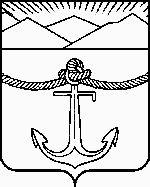 